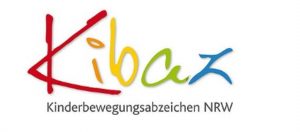 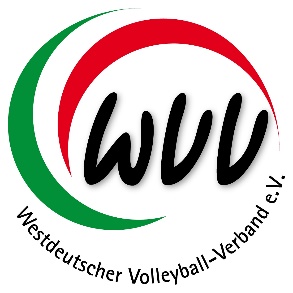 Rückmeldung des Sportvereins Name des Vereins: Kibaz Veranstaltungstag (Datum): Anzahl der am Kibaz teilgenommenen Kinder: Kibaz durchgeführt in Zusammenarbeit mit (bitte ankreuzen): Kindertageseinrichtung/Familienzentrum  Anerkannter Bewegungskindergarten  Grundschule Sonstiges: Bitte senden Sie den Bogen zurück an: 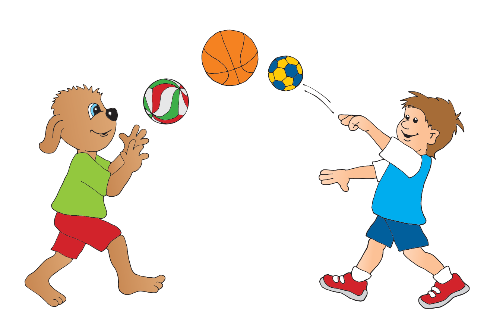 info@volleyball.nrwVielen Dank für Ihre Unterstützung!Ihr Westdeutscher Volleyball Verband 